Отчет о ходе реализации проекта«Благоустройство места массового отдыха населения (детская площадка) в с. Бурдыгино Сорочинского городского округа Оренбургской области» 30.10.2020I. Статус реализации проектаОбщий статус реализации проектаДинамика достижения показателейПостроение диаграммы (графика) осуществляется с использованием автоматизированной информационной системы проектной деятельности на основе данных, приведенных в отчете.Сведения о фактических и прогнозных значениях показателейДинамика достижения контрольных точекПостроение диаграммы (графика) осуществляется с использованием автоматизированной информационной системы проектной деятельности на основе данных, приведенных в отчете.Статус достижения контрольных точек по функциональным направлениямПостроение диаграммы (графика) осуществляется с использованием автоматизированной информационной системы проектной деятельности на основе данных, приведенных в отчете.Динамика исполнения бюджета проектаПостроение диаграммы (графика) осуществляется с использованием автоматизированной информационной системы проектной деятельности на основе данных, приведенных в отчете.7. Статус исполнения бюджета проектаСведения о достижении контрольных точек проекта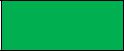 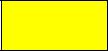 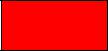 Сведения об исполнении бюджета проекта1Для отчета о ходе реализации программы используется графа «Наименование мероприятия, проекта»2Для отчета о ходе реализации программы также указываются руководители проектов, входящих в программуIV. Наличие иных проблем и рисковЭтапы,ПоказателиПоказателиБюджетБюджетБюджетИные проблемы иконтрольные точкиконтрольные точкирискиИндикатор статуса:Индикатор статуса:‒ отсутствие‒ наличие‒ наличие критических‒ наличие критическихотклоненийотклоненийотклоненийотклонений№СтатусНаименованиеФакт/прогноз поФакт/прогноз поФакт/прогноз поФакт/прогноз поПлановоеКомментарийп/Статуспоказателякварталам 2020г.кварталам 2020г.кварталам 2020г.кварталам 2020г.значениепСтатус(единицаIIIIIIIVна 2020Статусизмерения)годизмерения)год1.Наличие детской площадки в с. Бурдыгино11Индикатор статуса:Индикатор статуса:– отсутствие– наличие– наличие критическихотклоненийотклоненийотклоненийГод (поквартально)Год (поквартально)Год (поквартально)Год (поквартально)Год (поквартально)Всего по проектуIIIIIIIVИтогоВсего по проектуБюджет проекта (план) (млн. рублей)1342,61342,61342,6Бюджет проекта (факт), (млн. рублей)1342,61342,61342,6Отклонение0,00,00,0СтатусИндикатор статуса:Индикатор статуса:- отсутствие- наличие- наличие критическихотклоненийотклоненийотклонений№УровеньСтатусНаименованиеОтветственныйДата исполненияДата исполненияКомментарийп/пконтроляконтрольной точкиисполнительпланфакт/прогноз12345678Общие организационные мероприятияОбщие организационные мероприятияОбщие организационные мероприятия1.ПКУтвержден паспорт проектаСалдина Т.Н.30.01.202030.01.20202.ПКПодготовлен и утвержден сводный план проектаСалдина Т.Н.14.02.202004.02.20203.РПУтверждено постановления администрации Сорочинского городского округа «Об утверждении проектов развития общественных инфраструктур, основанных на местных инициативах в  Сорочинском городском округе Оренбургской области»Слободчиков А.А.09.06.202009.06.20204.РПЗаключено соглашения с Министерством строительства, жилищно-коммунального, дорожного  хозяйства Оренбургской областью на предоставление субсидии на реализацию проектов развития общественной инфраструктуры, основанных на местных инициативахСлободчиков А.А..28.02.202028.02.20205.РППоступили средства населения и спонсоров на реализацию проектаПавлов А.А.  31.07.202021.07.2020Функциональное направление проектаФункциональное направление проектаФункциональное направление проектаФункциональное направление проектаФункциональное направление проектаФункциональное направление проектаФункциональное направление проектаФункциональное направление проектаФункциональное направление проекта6.РППоступили областные средства на реализацию проекта на основании заявкиПавлов А.А.      31.07.2020      31.07.202021.07.20207.РППодготовлены документы для проведения торговПавлов А.А.16.04.202016.03.20208.РПРазмещен электронный аукционПавлов А.А.16.04.202023.03.20209.РПЗаключен  муниципальный контрактПавлов А.А.16.05.202028.04.202010.РППодписан акт о приемке выполненных работ по форме КС-2 и справки о стоимости работ по форме КС-3  по «Благоустройству места массового отдыха населения (детской площадки) в с. Бурдыгино.Павлов А.А.31.07.202021.07.202011.РППроизведена оплата за выполненные работыПавлов А.А.20.08.202005.08.202012.РППодготовка и сдача отчетности по итогам реализации проекта в 2020г. Проект завершен.Павлов А.А.  30.10.202030.10.2020Индикатор статуса:– отсутствие отклонений– наличие отклонений– наличие критических отклонений№СтатусСтатусНаименованиеНаименованиеНаименованиеОтветственныйСрокБюджет проектаБюджет проектаБюджет проектаКомментарийп/пмероприятия1мероприятия1мероприятия1исполнитель2(млн. рублей)(млн. рублей)(млн. рублей)планпланпланпланфакт/прогноз1223456666781.«Благоустройство места массового отдыха населения (детская площадка) в с. Бурдыгино Сорочинского городского округа Оренбургской области»«Благоустройство места массового отдыха населения (детская площадка) в с. Бурдыгино Сорочинского городского округа Оренбургской области»«Благоустройство места массового отдыха населения (детская площадка) в с. Бурдыгино Сорочинского городского округа Оренбургской области»Слободчиков А.А.Слободчиков А.А.     20201342,61342,61342,6Индикатор статуса:Индикатор статуса:Индикатор статуса:Индикатор статуса:– отсутствие отклонений– отсутствие отклонений– отсутствие отклонений– наличие отклонений– наличие отклонений– наличие отклонений– наличие критических отклонений– наличие критических отклонений– наличие критических отклонений– наличие критических отклонений№СтатусФункциональное направлениеФункциональное направлениеФункциональное направлениеФункциональное направлениеПроблема/рискПроблема/рискПредлагаемые решенияп/п123451.Бюджетные рискиБюджетные рискиБюджетные рискиБюджетные рискиБюджетные рискиБюджетные риски, связанные с невыполнением обязательств по финансированию проекта.Бюджетные риски, связанные с невыполнением обязательств по финансированию проекта.Бюджетные риски, связанные с невыполнением обязательств по финансированию проекта.Проведение информационно - разъяснительной работы  в средствах    массовой информации в целях стимулирования активности граждан, организаций и бизнеса в софинансировании проектов развития общественной инфраструктуры, основанных на местных инициативах2.Управленческие (внутренние) рискиУправленческие (внутренние) рискиУправленческие (внутренние) рискиУправленческие (внутренние) рискиУправленческие (внутренние) рискиУправленческие (внутренние) риски, связанные с неэффективным управлением реализацией проекта, низким качеством межведомственного взаимодействия, недостаточным контролем над реализацией проекта.Управленческие (внутренние) риски, связанные с неэффективным управлением реализацией проекта, низким качеством межведомственного взаимодействия, недостаточным контролем над реализацией проекта.Управленческие (внутренние) риски, связанные с неэффективным управлением реализацией проекта, низким качеством межведомственного взаимодействия, недостаточным контролем над реализацией проекта.Тщательный контроль за формированием команды проекта,  мотивация участников проекта.3.Управленческие (внутренние) рискиУправленческие (внутренние) рискиУправленческие (внутренние) рискиУправленческие (внутренние) рискиУправленческие (внутренние) рискиРиски невыполнения исполнителем обязательств, превышения стоимости проекта, риски низкого качества товаров, работ, услуг.Риски невыполнения исполнителем обязательств, превышения стоимости проекта, риски низкого качества товаров, работ, услуг.Риски невыполнения исполнителем обязательств, превышения стоимости проекта, риски низкого качества товаров, работ, услуг.Тщательный отбор поставщиков и подрядчиков, проведение промежуточного контроля в процессе выполнения работы,  проведение экспертизы выполненных работ 4.Социальные рискиСоциальные рискиСоциальные рискиСоциальные рискиСоциальные рискиСоциальные риски, связанные с низкой социальной активностью населения, отсутствием участия населения в мероприятиях по эксплуатации и содержанию объекта.Социальные риски, связанные с низкой социальной активностью населения, отсутствием участия населения в мероприятиях по эксплуатации и содержанию объекта.Социальные риски, связанные с низкой социальной активностью населения, отсутствием участия населения в мероприятиях по эксплуатации и содержанию объекта.Проведение информационно - разъяснительной работы с населением по выработке активной гражданской позиции, заинтересованности в улучшении условий качества жизни.Индикатор статуса:Индикатор статуса:Индикатор статуса:– отсутствие отклонений– отсутствие отклонений– отсутствие отклонений– наличие отклонений– наличие отклонений– наличие критических отклонений– наличие критических отклонений